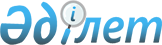 О внесении изменений в решение Мактааральского районного маслихата от 30 декабря 2020 года № 76-463-VI "О бюджете поселков и сельских округов на 2021-2023 годы"
					
			С истёкшим сроком
			
			
		
					Решение Мактааральского районного маслихата Туркестанской области от 6 октября 2021 года № 12-63-VII. Прекращено действие в связи с истечением срока
      Мактааральский районный маслихат РЕШИЛ:
      1. Внести в решение Мактааральского районного маслихата от 30 декабря 2020 года № 76-463-VI "О бюджете поселков и сельских округов на 2021-2023 годы" (зарегистрировано в Реестре государственной регистрации нормативных правовых актов за № 6006) следующие изменения:
      пункт 1 изложить в новой редакции:
      "1. Утвердить бюджет сельского округа Достык на 2021-2021 годы согласно приложениям 1, 2 и 3 соответственно, в том числе на 2021 год в следующих объемах:
      1) доходы – 51 704 тысяч тенге;
      налоговые поступления – 15 597 тысяч тенге;
      неналоговые поступления – 0;
      поступления от продажи основного капитала – 0;
      поступления трансфертов – 36 107 тысяч тенге;
      2) затраты – 55 383 тысяч тенге;
      3) чистое бюджетное кредитование – 0;
      бюджетные кредиты – 0;
      погашение бюджетных кредитов – 0;
      4) сальдо по операциям с финансовыми активами – 0;
      приобретение финансовых активов – 0;
      поступление от продажи финансовых активов государства – 0;
      5) дефицит (профицит) бюджета – -3 679 тысяч тенге;
      6) финансирование дефицита (использование профицита) бюджета – 3 679 тысяс тенге;
      поступление займов – 0;
      погашение займов – 0;
      используемые остатки бюджетных средств – 3 679 тысяч тенге.";
      пункт 3 изложить в новой редакции:
      "3. Утвердить бюджет сельского округа А.Калыбеков на 2021-2023 годы согласно приложениям 5, 6 и 7 соответственно, в том числе на 2021 год в следующих объемах:
      1) доходы – 47 439 тысяч тенге;
      налоговые поступления – 9 468 тысяч тенге;
      неналоговые поступления – 0;
      поступления от продажи основного капитала – 0;
      поступления трансфертов – 37 971 тысяч тенге;
      2) затраты – 52 990 тысяч тенге;
      3) чистое бюджетное кредитование – 0;
      бюджетные кредиты – 0;
      погашение бюджетных кредитов – 0;
      4) сальдо по операциям с финансовыми активами – 0;
      приобретение финансовых активов – 0;
      поступление от продажи финансовых активов государства – 0;
      5) дефицит (профицит) бюджета – -5 551 тысяч тенге;
      6) финансирование дефицита (использование профицита) бюджета – 5 551 тысяч тенге;
      поступление займов – 0;
      погашение займов – 0;
      используемые остатки бюджетных средств – 5 551 тысяч тенге.";
      пункт 5 изложить в новой редакции:
      "5. Утвердить бюджет поселка Мырзакент на 2021-2023 годы согласно приложениям 9, 10 и 11 соответственно, в том числе на 2021 год в следующих объемах:
      1) доходы – 56 580 тысяч тенге;
      налоговые поступления – 34 473 тысяч тенге;
      неналоговые поступления – 0;
      поступления от продажи основного капитала – 0;
      поступления трансфертов – 22 107 тысяч тенге;
      2) затраты – 59 570 тысяч тенге;
      3) чистое бюджетное кредитование – 0;
      бюджетные кредиты – 0;
      погашение бюджетных кредитов – 0;
      4) сальдо по операциям с финансовыми активами – 0;
      приобретение финансовых активов – 0;
      поступление от продажи финансовых активов государства – 0;
      5) дефицит (профицит) бюджета – - 2 990 тысяч тенге;
      6) финансирование дефицита (использование профицита) бюджета – 2 990 тысяч тенге;
      поступление займов – 0;
      погашение займов – 0;
      используемые остатки бюджетных средств – 2 990 тысяч тенге.";
      пункт 6 изложить в новой редакции:
      "6. Утвердить бюджет сельского округа Енбекши на 2021-2023 годы согласно приложениям 12, 13 и 14 соответственно, в том числе на 2021 год в следующих объемах:
      1) доходы – 53 298 тысяч тенге;
      налоговые поступления – 8 132 тысяч тенге;
      неналоговые поступления – 0;
      поступления от продажи основного капитала – 0;
      поступления трансфертов – 45 106 тысяч тенге;
      2) затраты – 54 049 тысяч тенге;
      3) чистое бюджетное кредитование – 0;
      бюджетные кредиты – 0;
      погашение бюджетных кредитов – 0;
      4) сальдо по операциям с финансовыми активами – 0;
      приобретение финансовых активов – 0;
      поступление от продажи финансовых активов государства – 0;
      5) дефицит (профицит) бюджета – -751 тысяч тенге;
      6) финансирование дефицита (использование профицита) бюджета – 751 тысяч тенге;
      поступление займов – 0;
      погашение займов – 0;
      используемые остатки бюджетных средств – 751 тысяч тенге.";
      пункт 8 изложить в новой редакции:
      "8. Утвердить бюджет сельского округа Жана жол на 2021-2023 годы согласно приложениям 16, 17 и 18 соответственно, в том числе на 2021 год в следующих объемах:
      1) доходы – 49 690 тысяч тенге;
      налоговые поступления – 11 058 тысяч тенге;
      неналоговые поступления – 0;
      поступления от продажи основного капитала – 0;
      поступления трансфертов – 38 632 тысяч тенге;
      2) затраты – 51 741 тысяч тенге;
      3) чистое бюджетное кредитование – 0;
      бюджетные кредиты – 0;
      погашение бюджетных кредитов – 0;
      4) сальдо по операциям с финансовыми активами – 0;
      приобретение финансовых активов – 0;
      поступление от продажи финансовых активов государства – 0;
      5) дефицит (профицит) бюджета – -2 051 тысяч тенге;
      6) финансирование дефицита (использование профицита) бюджета – 2 051 тысяч тенге;
      поступление займов – 0;
      погашение займов – 0;
      используемые остатки бюджетных средств – 2 051 тысяч тенге.";
      пункт 10 изложить в новой редакции:
      "10. Утвердить бюджет сельского округа Ииржар на 2021-2023 годы согласно приложениям 20, 21 и 22 соответственно, в том числе на 2021 год в следующих объемах:
      1) доходы – 60 531 тысяч тенге;
      налоговые поступления – 10 425 тысяч тенге;
      неналоговые поступления – 0;
      поступления от продажи основного капитала – 0;
      поступления трансфертов – 50 106 тысяч тенге;
      2) затраты – 62 732 тысяч тенге;
      3) чистое бюджетное кредитование – 0;
      бюджетные кредиты – 0;
      погашение бюджетных кредитов – 0;
      4) сальдо по операциям с финансовыми активами – 0;
      приобретение финансовых активов – 0;
      поступление от продажи финансовых активов государства – 0;
      5) дефицит (профицит) бюджета – - 2 201 тысяч тенге;
      6) финансирование дефицита (использование профицита) бюджета – 2 201 тысяч тенге;
      поступление займов – 0;
      погашение займов – 0;
      используемые остатки бюджетных средств – 2 201 тысяч тенге.";
      пункт 12 изложить в новой редакции:
      "12. Утвердить бюджет сельского округа Ж.Нурлыбаев на 2021-2023 годы согласно приложениям 24, 25 и 26 соответственно, в том числе на 2021 год в следующих объемах:
      1) доходы – 68 462 тысяч тенге;
      налоговые поступления – 9 253 тысяч тенге;
      неналоговые поступления – 0;
      поступления от продажи основного капитала – 0;
      поступления трансфертов – 59 209 тысяч тенге;
      2) затраты – 70 149 тысяч тенге;
      3) чистое бюджетное кредитование – 0;
      бюджетные кредиты – 0;
      погашение бюджетных кредитов – 0;
      4) сальдо по операциям с финансовыми активами – 0;
      приобретение финансовых активов – 0;
      поступление от продажи финансовых активов государства – 0;
      5) дефицит (профицит) бюджета – -1 687 тысяч тенге;
      6) финансирование дефицита (использование профицита) бюджета – 1 687 тысяч тенге;
      поступление займов – 0;
      погашение займов – 0;
      используемые остатки бюджетных средств – 1 687 тысяч тенге.";
      пункт 14 изложить в новой редакции:
      "14. Утвердить бюджет поселка Атакент на 2021-2023 годы согласно приложениям 28, 29 и 30 соответственно, в том числе на 2021 год в следующих объемах:
      1) доходы – 62 918 тысяч тенге;
      налоговые поступления – 39 412 тысяч тенге;
      неналоговые поступления – 0;
      поступления от продажи основного капитала – 0;
      поступления трансфертов – 23 506 тысяч тенге;
      2) затраты – 72 020 тысяч тенге;
      3) чистое бюджетное кредитование – 0;
      бюджетные кредиты – 0;
      погашение бюджетных кредитов – 0;
      4) сальдо по операциям с финансовыми активами – 0;
      приобретение финансовых активов – 0;
      поступление от продажи финансовых активов государства – 0;
      5) дефицит (профицит) бюджета – - 9 102 тысяч тенге;
      6) финансирование дефицита (использование профицита) бюджета – 9 102 тысяч тенге;
      поступление займов – 0;
      погашение займов – 0;
      используемые остатки бюджетных средств – 9 102 тысяч тенге.";
      пункт 15 изложить в новой редакции:
      "15. Утвердить бюджет сельского округа Бирлик на 2021-2023 годы согласно приложениям 31, 32 и 33 соответственно, в том числе на 2021 год в следующих объемах:
      1) доходы – 70 141 тысяч тенге;
      налоговые поступления – 13 126 тысяч тенге;
      неналоговые поступления – 0;
      поступления от продажи основного капитала – 0;
      поступления трансфертов – 57 015 тысяч тенге;
      2) затраты – 70 618 тысяч тенге;
      3) чистое бюджетное кредитование – 0;
      бюджетные кредиты – 0;
      погашение бюджетных кредитов – 0;
      4) сальдо по операциям с финансовыми активами – 0;
      приобретение финансовых активов – 0;
      поступление от продажи финансовых активов государства – 0;
      5) дефицит (профицит) бюджета – - 477 тысяч тенге;
      6) финансирование дефицита (использование профицита) бюджета – 477 тысяч тенге;
      поступление займов – 0;
      погашение займов – 0;
      используемые остатки бюджетных средств – 477 тысяч тенге.";
      пункт 17 изложить в новой редакции:
      "17. Утвердить бюджет сельского округа Жамбыл на 2021-2023 годы согласно приложениям 35, 36 и 37 соответственно, в том числе на 2021 год в следующих объемах:
      1) доходы – 65 742 тысяч тенге;
      налоговые поступления – 12 178 тысяч тенге;
      поступления трансфертов – 53 307 тысяч тенге;
      2) затраты – 68 345 тысяч тенге;
      3) чистое бюджетное кредитование – 0:
      бюджетные кредиты – 0;
      погашение бюджетных кредитов – 0;
      4) сальдо по операциям с финансовыми активами – 0;
      приобретение финансовых активов – 0;
      поступление от продажи финансовых активов государства – 0;
      5) дефицит (профицит) бюджета – - 2 603 тысяч тенге;
      6) финансирование дефицита (использование профицита) бюджета – 2 603 тысяч тенге;
      поступление займов – 0;
      погашение займов – 0;
      используемые остатки бюджетных средств – 2 603 тысяч тенге.";
      пункт 19 изложить в новой редакции:
      "19. Утвердить бюджет сельского округа Мактарал на 2021-2023 годы согласно приложениям 39, 40 и 41 соответственно, в том числе на 2021 год в следующих объемах:
      1) доходы – 70 256 тысяч тенге;
      налоговые поступления – 20 525 тысяч тенге;
      неналоговые поступления – 0;
      поступления от продажи основного капитала – 0;
      поступления трансфертов – 49 731 тысяч тенге;
      2) затраты – 73 428 тысяч тенге;
      3) чистое бюджетное кредитование – 0;
      бюджетные кредиты – 0;
      погашение бюджетных кредитов – 0;
      4) сальдо по операциям с финансовыми активами – 0;
      приобретение финансовых активов – 0;
      поступление от продажи финансовых активов государства – 0;
      5) дефицит (профицит) бюджета – - 3 172 тысяч тенге;
      6) финансирование дефицита (использование профицита) бюджета – 3 172 тысяч тенге;
      поступление займов – 0;
      погашение займов – 0;
      используемые остатки бюджетных средств – 3 172 тысяч тенге.";
      Приложения 1, 5, 9, 12, 16, 20, 24, 28, 31, 35, 39 к указанному решению изложить в новой редакции согласно приложениям 1, 2, 3, 4, 5, 6, 7, 8, 9, 10, 11 к настоящему решению;
      2. Настоящее решение вводится в действие с 1 января 2021 года. Бюджет сельского округа Достык на 2021 год Бюджет сельского округа А.Калыбеков на 2020 год Бюджет поселка Мырзакент на 2021 год Бюджет сельского округа Енбекши на 2021 год Бюджет сельского округа Жанажол на 2021 год Бюджет сельского округа Ииржар на 2021 год Бюджет сельского округа Ж.Нурлыбаева на 2021 год Бюджет поселка Атакент на 2021 год Бюджет сельского округа Бирлик на 2021 год Бюджет сельского округа Жамбыл на 2021 год Бюджет сельского округа Мактарал на 2021 год
					© 2012. РГП на ПХВ «Институт законодательства и правовой информации Республики Казахстан» Министерства юстиции Республики Казахстан
				
      Секретарь маслихата

      Мактааральского района

К. Сарсекбаев
Приложение 1 к решению
Мактааральского районного
маслихата от 6 октября
2021 года № 12-63-VIIПриложение 1 к решению
Мактааральского районного
маслихата от 30 декабря
2020 года № 76-463-VI
Категория
Категория
Наименование
Сумма, тысяч тенге
Класс
Класс
Подкласс
Подкласс
Специфика
Специфика
1
1
1
1
2
3
1.Доходы
51 704
1
Налоговые поступления
15 597
04
Hалоги на собственность
15 597
1
1
Hалоги на имущество
700
3
3
Земельный налог
1 300
4
4
Hалог на транспортные средства
13 597
2
Неналоговые поступления
0
06
Прочие неналоговые поступления
0
1
1
Прочие неналоговые поступления
0
3
Поступления от продажи основного капитала
0
01
Продажа государственного имущества, закрепленного за государственными учреждениями
0
1
1
Продажа государственного имущества, закрепленного за государственными учреждениями
0
03
Продажа земли и нематериальных активов
0
1
1
Продажа земли
0
4
Поступления трансфертов 
36 107
02
Трансферты из вышестоящих органов государственного управления
36 107
3
3
Трансферты из районного (города областного значения) бюджета
36 107
Функциональная группа
Функциональная группа
Функциональная группа
Функциональная группа
Функциональная группа
Сумма, тысяч тенге
Функциональная подгруппа Наименование
Функциональная подгруппа Наименование
Функциональная подгруппа Наименование
Функциональная подгруппа Наименование
Сумма, тысяч тенге
Администратор бюджетных программ
Администратор бюджетных программ
Администратор бюджетных программ
Программа
Программа
1
1
1
1
2
3
2.Затраты
55 383
01
Государственные услуги общего характера
50 394
1
Представительные, исполнительные и другие органы, выполняющие общие функции государственного управления
50 394
124
Аппарат акима города районного значения, села, поселка, сельского округа
50 394
001
Услуги по обеспечению деятельности акима города районного значения, села, поселка, сельского округа
50 144
022
Капитальные расходы государственного органа
250
07
Жилищно-коммунальное хозяйство
4 989
3
Благоустройство населенных пунктов
4 989
124
Аппарат акима города районного значения, села, поселка, сельского округа
4 989
008
Освещение улиц населенных пунктов
0
009
Обеспечение санитарии населенных пунктов
1 700
011
Благоустройство и озеленение населенных пунктов
3 289
3. Чистое бюджетное кредитование
0
Функциональная группа
Функциональная группа
Функциональная группа
Функциональная группа
Функциональная группа
Сумма, тысяч тенге
Функциональная подгруппа Наименование
Функциональная подгруппа Наименование
Функциональная подгруппа Наименование
Функциональная подгруппа Наименование
Сумма, тысяч тенге
Администратор бюджетных программ
Администратор бюджетных программ
Администратор бюджетных программ
Программа
Программа
1
1
1
1
2
3
Бюджетные кредиты
0
Категория
Категория
Наименование
Сумма, тысяч тенге
Класс
Класс
Подкласс
Подкласс
Специфика
Специфика
1
1
1
1
2
3
Погашение бюджетных кредитов
0
5
Погашение бюджетных кредитов
0
01
Погашение бюджетных кредитов
0
1
1
Погашение бюджетных кредитов, выданных из государственного бюджета
0
4. Сальдо по операциям с финансовыми активами
0
Приобретение финансовых активов
0
Поступления от продажи финансовых активов государства
0
5. Дефицит (профицит) бюджета
-3 679
6. Финансирование дефицита (использования профицита) бюджета
3 679
Категория
Категория
Наименование
Сумма, тысяч тенге
Класс
Класс
Подкласс
Подкласс
Специфика
Специфика
1
1
1
1
2
3
Поступление займов
0
7
Поступления займов
0
1
Внутренние государственные займы
0
2
2
Договоры займа
0
Функциональная группа
Функциональная группа
Функциональная группа
Функциональная группа
Функциональная группа
Сумма, тысяч тенге
Функциональная подгруппа Наименование
Функциональная подгруппа Наименование
Функциональная подгруппа Наименование
Функциональная подгруппа Наименование
Сумма, тысяч тенге
Администратор бюджетных программ
Администратор бюджетных программ
Администратор бюджетных программ
Программа
Программа
1
1
1
1
2
3
Погашение займов
0
16
Погашение займов
0
1
Погашение займов
0
Категория
Категория
Наименование
Сумма, тысяч тенге
Класс
Класс
Подкласс
Подкласс
Специфика
Специфика
1
1
1
1
2
3
Используемые остатки бюджетных средств
3 679
8
Используемые остатки бюджетных средств
3 679
01
Остатки бюджетных средств
3 679
1
1
Свободные остатки бюджетных средств
3 679Приложение 2 к решению
Мактааральского районного
маслихата от 6 октября
2021 года № 12-63-VIIПриложение 5 к решению
Мактааральского районного
маслихата от 30 декабря
2020 года № 76-463-VI
Категория
Категория
Наименование
Сумма, тысяч тенге
Класс
Класс
Подкласс
Подкласс
Специфика
Специфика
1
2
3
1.Доходы
47 439
1
Налоговые поступления
9 468
04
Hалоги на собственность
9 468
1
Hалоги на имущество
230
3
Земельный налог
1 350
4
Hалог на транспортные средства
7 888
2
Неналоговые поступления
0
06
Прочие неналоговые поступления
0
1
Прочие неналоговые поступления
0
3
Поступления от продажи основного капитала
0
01
Продажа государственного имущества, закрепленного за государственными учреждениями
0
1
Продажа государственного имущества, закрепленного за государственными учреждениями
0
03
Продажа земли и нематериальных активов
0
1
Продажа земли
0
4
Поступления трансфертов 
37 971
02
Трансферты из вышестоящих органов государственного управления
37 971
3
Трансферты из районного (города областного значения) бюджета
37 971
Функциональная группа
Функциональная группа
Функциональная группа
Функциональная группа
Функциональная группа
Сумма, тысяч тенге
Функциональная подгруппа Наименование
Функциональная подгруппа Наименование
Функциональная подгруппа Наименование
Функциональная подгруппа Наименование
Администратор бюджетных программ
Администратор бюджетных программ
Администратор бюджетных программ
Программа
Программа
1
2
3
2.Затраты
52 990
01
Государственные услуги общего характера
46 390
1
Представительные, исполнительные и другие органы, выполняющие общие функции государственного управления
46 390
124
Аппарат акима города районного значения, села, поселка, сельского округа
46 390
001
Услуги по обеспечению деятельности акима города районного значения, села, поселка, сельского округа
46 040
022
Капитальные расходы государственного органа
350
07
Жилищно-коммунальное хозяйство
6 600
2
Коммунальное хозяйство
5 600
124
Аппарат акима города районного значения, села, поселка, сельского округа
5 600
014
Организация водоснабжения населенных пунктов
5 600
3
Благоустройство населенных пунктов
1 000
124
Аппарат акима города районного значения, села, поселка, сельского округа
1 000
008
Освещение улиц населенных пунктов
0
009
Обеспечение санитарии населенных пунктов
1 000
011
Благоустройство и озеленение населенных пунктов
0
3. Чистое бюджетное кредитование
0
Функциональная группа
Функциональная группа
Функциональная группа
Функциональная группа
Функциональная группа
Сумма, тысяч тенге
Функциональная подгруппа Наименование
Функциональная подгруппа Наименование
Функциональная подгруппа Наименование
Функциональная подгруппа Наименование
Администратор бюджетных программ
Администратор бюджетных программ
Администратор бюджетных программ
Программа
Программа
1
2
3
Бюджетные кредиты
0
Категория
Категория
Наименование
Сумма, тысяч тенге
Класс
Класс
Подкласс
Подкласс
1
2
3
Погашение бюджетных кредитов
0
5
Погашение бюджетных кредитов
0
01
Погашение бюджетных кредитов
0
1
Погашение бюджетных кредитов, выданных из государственного бюджета
0
4. Сальдо по операциям с финансовыми активами
0
Приобретение финансовых активов
0
Поступления от продажи финансовых активов государства
0
5. Дефицит (профицит) бюджета
-5 551
6. Финансирование дефицита (использования профицита) бюджета
5 551
Категория
Категория
Наименование
Сумма, тысяч тенге
Класс
Класс
Подкласс
Подкласс
1
2
3
Поступление займов
0
7
Поступления займов
0
1
Внутренние государственные займы
0
2
Договоры займа
0
Функциональная группа
Функциональная группа
Функциональная группа
Функциональная группа
Функциональная группа
Сумма, тысяч тенге
Функциональная подгруппа Наименование
Функциональная подгруппа Наименование
Функциональная подгруппа Наименование
Функциональная подгруппа Наименование
Администратор бюджетных программ
Администратор бюджетных программ
Администратор бюджетных программ
Программа
Программа
1
2
3
Погашение займов
0
16
Погашение займов
0
1
Погашение займов
0
Категория
Категория
Наименование
Сумма, тысяч тенге
Класс
Класс
Подкласс
Подкласс
1
2
3
Используемые остатки бюджетных средств
5 551
8
Используемые остатки бюджетных средств
5 551
01
Остатки бюджетных средств
5 551
1
Свободные остатки бюджетных средств
5 551Приложение 3 к решению
Мактааральского районного
маслихата от 6 октября
2021 года № 12-63-VIIПриложение 9 к решению
Мактааральского районного
маслихата от 30 декабря
2020 года № 76-463-VI
Категория
Категория
Категория
Наименование
Сумма, тысяч тенге
Класс
Класс
Сумма, тысяч тенге
Подкласс
Подкласс
Сумма, тысяч тенге
Специфика
Специфика
1
1
1
1
2
3
1.Доходы
56 580
1
Налоговые поступления
34 473
01
Подоходный налог
3 171
2
2
Индивидуальный подоходный налог
3 171
04
Hалоги на собственность
30 922
1
1
Hалоги на имущество
1 920
3
3
Земельный налог
1 700
4
4
Hалог на транспортные средства
27 302
05
Внутренние налоги на товары, работы и услуги
380
4
4
Сборы за ведение предпринимательской и профессиональной деятельности
380
2
Неналоговые поступления
0
06
Прочие неналоговые поступления
0
1
1
Прочие неналоговые поступления
0
3
Поступления от продажи основного капитала
0
01
Продажа государственного имущества, закрепленного за государственными учреждениями
0
1
1
Продажа государственного имущества, закрепленного за государственными учреждениями
0
03
Продажа земли и нематериальных активов
0
1
1
Продажа земли
0
4
Поступления трансфертов 
22 107
02
Трансферты из вышестоящих органов государственного управления
22 107
3
3
Трансферты из районного (города областного значения) бюджета
22 107
Функциональная группа
Функциональная группа
Функциональная группа
Функциональная группа
Функциональная группа
Сумма, тысяч тенге
Функциональная подгруппа Наименование
Функциональная подгруппа Наименование
Функциональная подгруппа Наименование
Функциональная подгруппа Наименование
Сумма, тысяч тенге
Администратор бюджетных программ
Администратор бюджетных программ
Администратор бюджетных программ
Сумма, тысяч тенге
Программа
Программа
Сумма, тысяч тенге
1
1
1
1
2
3
2.Затраты
59 570
01
Государственные услуги общего характера
42 227
1
Представительные, исполнительные и другие органы, выполняющие общие функции государственного управления
42 227
124
Аппарат акима города районного значения, села, поселка, сельского округа
42 227
001
Услуги по обеспечению деятельности акима города районного значения, села, поселка, сельского округа
42 227
022
Капитальные расходы государственного органа
0
07
Жилищно-коммунальное хозяйство
17 343
3
Благоустройство населенных пунктов
17 343
124
Аппарат акима города районного значения, села, поселка, сельского округа
17 343
008
Освещение улиц населенных пунктов
0
009
Обеспечение санитарии населенных пунктов
4 700
011
Благоустройство и озеленение населенных пунктов
12 643
3. Чистое бюджетное кредитование
0
Функциональная группа
Функциональная группа
Функциональная группа
Функциональная группа
Функциональная группа
Сумма, тысяч тенге
Функциональная подгруппа Наименование
Функциональная подгруппа Наименование
Функциональная подгруппа Наименование
Функциональная подгруппа Наименование
Сумма, тысяч тенге
Администратор бюджетных программ
Администратор бюджетных программ
Администратор бюджетных программ
Сумма, тысяч тенге
Программа
Программа
Сумма, тысяч тенге
1
1
1
1
2
3
Бюджетные кредиты
0
Категория
Категория
Категория
Наименование
Сумма, тысяч тенге
Класс
Класс
Сумма, тысяч тенге
Подкласс
Подкласс
Сумма, тысяч тенге
1
1
1
1
2
3
Погашение бюджетных кредитов
0
5
Погашение бюджетных кредитов
0
01
Погашение бюджетных кредитов
0
1
1
Погашение бюджетных кредитов, выданных из государственного бюджета
0
4. Сальдо по операциям с финансовыми активами
0
Приобретение финансовых активов
0
Поступления от продажи финансовых активов государства
0
5. Дефицит (профицит) бюджета
-2 990
6. Финансирование дефицита (использования профицита) бюджета
2 990
Категория
Категория
Категория
Наименование
Сумма, тысяч тенге
Класс
Класс
Сумма, тысяч тенге
Подкласс
Подкласс
Сумма, тысяч тенге
1
1
1
1
2
3
Поступление займов
0
7
Поступления займов
0
1
Внутренние государственные займы
0
2
2
Договоры займа
0
Функциональная группа
Функциональная группа
Функциональная группа
Функциональная группа
Функциональная группа
Сумма, тысяч тенге
Функциональная подгруппа Наименование
Функциональная подгруппа Наименование
Функциональная подгруппа Наименование
Функциональная подгруппа Наименование
Сумма, тысяч тенге
Администратор бюджетных программ
Администратор бюджетных программ
Администратор бюджетных программ
Сумма, тысяч тенге
Программа
Программа
Сумма, тысяч тенге
1
1
1
1
2
3
Погашение займов
0
16
Погашение займов
0
1
Погашение займов
0
Категория
Категория
Категория
Наименование
Сумма, тысяч тенге
Класс
Класс
Сумма, тысяч тенге
Подкласс
Подкласс
Сумма, тысяч тенге
1
1
1
1
2
3
Используемые остатки бюджетных средств
2 990
8
Используемые остатки бюджетных средств
2 990
01
Остатки бюджетных средств
2 990
1
1
Свободные остатки бюджетных средств
2 990Приложение 4 к решению
Мактааральского районного
маслихата от 6 октября
2021 года № 12-63-VIIПриложение 12 к решению
Мактааральского районного
маслихата от 30 декабря
2020 года № 76-463-VI
Категория
Категория
Наименование
Сумма, тысяч тенге
Класс
Сумма, тысяч тенге
Подкласс
Подкласс
Сумма, тысяч тенге
Специфика
Специфика
1
1
1
1
2
3
1.Доходы
53 298
1
Налоговые поступления
8 132
04
Hалоги на собственность
8 132
1
1
Hалоги на имущество
350
3
3
Земельный налог
725
4
4
Hалог на транспортные средства
7 057
2
Неналоговые поступления
0
06
Прочие неналоговые поступления
0
1
1
Прочие неналоговые поступления
0
3
Поступления от продажи основного капитала
0
01
Продажа государственного имущества, закрепленного за государственными учреждениями
0
1
1
Продажа государственного имущества, закрепленного за государственными учреждениями
0
03
Продажа земли и нематериальных активов
0
1
1
Продажа земли
0
4
Поступления трансфертов 
45 166
02
Трансферты из вышестоящих органов государственного управления
45 166
3
3
Трансферты из районного (города областного значения) бюджета
45 166
Функциональная группа
Функциональная группа
Функциональная группа
Функциональная группа
Сумма, тысяч тенге
Функциональная подгруппа Наименование
Функциональная подгруппа Наименование
Функциональная подгруппа Наименование
Функциональная подгруппа Наименование
Сумма, тысяч тенге
Администратор бюджетных программ
Администратор бюджетных программ
Администратор бюджетных программ
Сумма, тысяч тенге
Программа
Программа
Сумма, тысяч тенге
1
1
1
1
2
3
2.Затраты
54 049
01
Государственные услуги общего характера
47 198
1
Представительные, исполнительные и другие органы, выполняющие общие функции государственного управления
47 198
124
Аппарат акима города районного значения, села, поселка, сельского округа
47 198
001
Услуги по обеспечению деятельности акима города районного значения, села, поселка, сельского округа
47 198
022
Капитальные расходы государственного органа
0
07
Жилищно-коммунальное хозяйство
6 851
2
Коммунальное хозяйство
500
124
Аппарат акима города районного значения, села, поселка, сельского округа
6 100
014
Организация водоснабжения населенных пунктов
5 600
3
Благоустройство населенных пунктов
1 251
124
Аппарат акима города районного значения, села, поселка, сельского округа
1 251
008
Освещение улиц населенных пунктов
0
009
Обеспечение санитарии населенных пунктов
1 251
011
Благоустройство и озеленение населенных пунктов
0
3. Чистое бюджетное кредитование
0
Функциональная группа
Функциональная группа
Функциональная группа
Функциональная группа
Сумма, тысяч тенге
Функциональная подгруппа Наименование
Функциональная подгруппа Наименование
Функциональная подгруппа Наименование
Функциональная подгруппа Наименование
Сумма, тысяч тенге
Администратор бюджетных программ
Администратор бюджетных программ
Администратор бюджетных программ
Сумма, тысяч тенге
Программа
Программа
Сумма, тысяч тенге
1
1
1
1
2
3
Бюджетные кредиты
0
Категория
Категория
Наименование
Сумма, тысяч тенге
Класс
Сумма, тысяч тенге
Подкласс
Подкласс
Сумма, тысяч тенге
1
1
1
1
2
3
Погашение бюджетных кредитов
0
5
Погашение бюджетных кредитов
0
01
Погашение бюджетных кредитов
0
1
1
Погашение бюджетных кредитов, выданных из государственного бюджета
0
4. Сальдо по операциям с финансовыми активами
0
Приобретение финансовых активов
0
Поступления от продажи финансовых активов государства
0
5. Дефицит (профицит) бюджета
-751
6. Финансирование дефицита (использования профицита) бюджета
751
Категория
Категория
Наименование
Сумма, тысяч тенге
Класс
Сумма, тысяч тенге
Подкласс
Подкласс
Сумма, тысяч тенге
1
1
1
1
2
3
Поступление займов
0
7
Поступления займов
0
1
Внутренние государственные займы
0
2
2
Договоры займа
0
Функциональная группа
Функциональная группа
Функциональная группа
Функциональная группа
Сумма, тысяч тенге
Функциональная подгруппа Наименование
Функциональная подгруппа Наименование
Функциональная подгруппа Наименование
Функциональная подгруппа Наименование
Сумма, тысяч тенге
Администратор бюджетных программ
Администратор бюджетных программ
Администратор бюджетных программ
Сумма, тысяч тенге
Программа
Программа
Сумма, тысяч тенге
1
1
1
1
2
3
Погашение займов
0
16
Погашение займов
0
1
Погашение займов
0
Категория
Категория
Наименование
Сумма, тысяч тенге
Класс
Сумма, тысяч тенге
Подкласс
Подкласс
Сумма, тысяч тенге
1
1
1
1
2
3
Используемые остатки бюджетных средств
751
8
Используемые остатки бюджетных средств
751
01
Остатки бюджетных средств
751
1
1
Свободные остатки бюджетных средств
751Приложение 5 к решению
Мактааральского районного
маслихата от 6 октября
2021 года № 12-63-VIIПриложение 16 к решению
Мактааральского районного
маслихата от 30 декабря
2020 года № 76-463-VI
Категория
Категория
Наименование
Сумма, тысяч тенге
Класс
Сумма, тысяч тенге
Подкласс
Подкласс
Сумма, тысяч тенге
Специфика
Специфика
Сумма, тысяч тенге
1
1
1
1
2
3
1.Доходы
49 690
1
Налоговые поступления
11 058
01
Подоходный налог
0
2
2
Индивидуальный подоходный налог
0
04
Hалоги на собственность
11 058
1
1
Hалоги на имущество
450
3
3
Земельный налог
750
4
4
Hалог на транспортные средства
9 858
2
Неналоговые поступления
0
06
Прочие неналоговые поступления
0
1
1
Прочие неналоговые поступления
0
3
Поступления от продажи основного капитала
0
01
Продажа государственного имущества, закрепленного за государственными учреждениями
0
1
1
Продажа государственного имущества, закрепленного за государственными учреждениями
0
03
Продажа земли и нематериальных активов
0
1
1
Продажа земли
0
4
Поступления трансфертов 
38 632
02
Трансферты из вышестоящих органов государственного управления
38 632
3
3
Трансферты из районного (города областного значения) бюджета
38 632
Функциональная группа
Функциональная группа
Функциональная группа
Функциональная группа
Сумма, тысяч тенге
Функциональная подгруппа Наименование
Функциональная подгруппа Наименование
Функциональная подгруппа Наименование
Функциональная подгруппа Наименование
Сумма, тысяч тенге
Администратор бюджетных программ
Администратор бюджетных программ
Администратор бюджетных программ
Сумма, тысяч тенге
Программа
Программа
Сумма, тысяч тенге
1
1
1
1
2
3
2.Затраты
51 741
01
Государственные услуги общего характера
44 762
1
Представительные, исполнительные и другие органы, выполняющие общие функции государственного управления
44 762
124
Аппарат акима города районного значения, села, поселка, сельского округа
44 762
001
Услуги по обеспечению деятельности акима города районного значения, села, поселка, сельского округа
44 482
022
Капитальные расходы государственного органа
280
07
Жилищно-коммунальное хозяйство
6 979
2
Коммунальное хозяйство
1 362
124
Аппарат акима города районного значения, села, поселка, сельского округа
1 362
014
Организация водоснабжения населенных пунктов
1 362
3
Благоустройство населенных пунктов
5 617
124
Аппарат акима города районного значения, села, поселка, сельского округа
5 617
008
Освещение улиц населенных пунктов
0
009
Обеспечение санитарии населенных пунктов
750
011
Благоустройство и озеленение населенных пунктов
4 867
3. Чистое бюджетное кредитование
0
Функциональная группа
Функциональная группа
Функциональная группа
Функциональная группа
Сумма, тысяч тенге
Функциональная подгруппа Наименование
Функциональная подгруппа Наименование
Функциональная подгруппа Наименование
Функциональная подгруппа Наименование
Сумма, тысяч тенге
Администратор бюджетных программ
Администратор бюджетных программ
Администратор бюджетных программ
Сумма, тысяч тенге
Программа
Программа
Сумма, тысяч тенге
1
1
1
1
2
3
Бюджетные кредиты
0
Категория
Категория
Наименование
Сумма, тысяч тенге
Класс
Сумма, тысяч тенге
Подкласс
Подкласс
Сумма, тысяч тенге
1
1
1
1
2
3
Погашение бюджетных кредитов
0
5
Погашение бюджетных кредитов
0
01
Погашение бюджетных кредитов
0
1
1
Погашение бюджетных кредитов, выданных из государственного бюджета
0
4. Сальдо по операциям с финансовыми активами
0
Приобретение финансовых активов
0
Поступления от продажи финансовых активов государства
0
5. Дефицит (профицит) бюджета
-2 051
6. Финансирование дефицита (использования профицита) бюджета
2 051
Категория
Категория
Наименование
Сумма, тысяч тенге
Класс
Сумма, тысяч тенге
Подкласс
Подкласс
Сумма, тысяч тенге
1
1
1
1
2
3
Поступление займов
0
7
Поступления займов
0
1
Внутренние государственные займы
0
2
2
Договоры займа
0
Функциональная группа
Функциональная группа
Функциональная группа
Функциональная группа
Сумма, тысяч тенге
Функциональная подгруппа Наименование
Функциональная подгруппа Наименование
Функциональная подгруппа Наименование
Функциональная подгруппа Наименование
Сумма, тысяч тенге
Администратор бюджетных программ
Администратор бюджетных программ
Администратор бюджетных программ
Сумма, тысяч тенге
Программа
Программа
Сумма, тысяч тенге
1
1
1
1
2
3
Погашение займов
0
16
Погашение займов
0
1
Погашение займов
0
Категория
Категория
Наименование
Сумма, тысяч тенге
Класс
Сумма, тысяч тенге
Подкласс
Подкласс
Сумма, тысяч тенге
1
1
1
1
2
3
Используемые остатки бюджетных средств
2 051
8
Используемые остатки бюджетных средств
2 051
01
Остатки бюджетных средств
2 051
1
1
Свободные остатки бюджетных средств
2 051Приложение 6 к решению
Мактааральского районного
маслихата от 6 октября
2021 года № 12-63-VIIПриложение 20 к решению
Мактааральского районного
маслихата от 30 декабря
2020 года № 76-463-VI
Категория
Категория
Наименование
Сумма, тысяч тенге
Класс
Класс
Сумма, тысяч тенге
Подкласс
Подкласс
Сумма, тысяч тенге
Специфика
Специфика
1
1
1
1
2
3
1.Доходы
60 531
1
Налоговые поступления
10 425
04
Hалоги на собственность
10 425
1
1
Hалоги на имущество
300
3
3
Земельный налог
1 200
4
4
Hалог на транспортные средства
8 925
2
Неналоговые поступления
0
06
Прочие неналоговые поступления
0
1
1
Прочие неналоговые поступления
0
3
Поступления от продажи основного капитала
0
01
Продажа государственного имущества, закрепленного за государственными учреждениями
0
1
Продажа государственного имущества, закрепленного за государственными учреждениями
0
03
Продажа земли и нематериальных активов
0
1
Продажа земли
0
4
Поступления трансфертов 
50 106
02
Трансферты из вышестоящих органов государственного управления
50 106
3
3
Трансферты из районного (города областного значения) бюджета
50 106
Функциональная группа
Функциональная группа
Функциональная группа
Функциональная группа
Сумма, тысяч тенге
Функциональная подгруппа Наименование
Функциональная подгруппа Наименование
Функциональная подгруппа Наименование
Функциональная подгруппа Наименование
Сумма, тысяч тенге
Администратор бюджетных программ
Администратор бюджетных программ
Администратор бюджетных программ
Сумма, тысяч тенге
Программа
Программа
Сумма, тысяч тенге
1
1
1
1
2
3
2.Затраты
62 732
01
Государственные услуги общего характера
53 832
1
Представительные, исполнительные и другие органы, выполняющие общие функции государственного управления
53 832
124
Аппарат акима города районного значения, села, поселка, сельского округа
53 832
001
Услуги по обеспечению деятельности акима города районного значения, села, поселка, сельского округа
53 832
022
Капитальные расходы государственного органа
0
07
Жилищно-коммунальное хозяйство
8 900
3
Благоустройство населенных пунктов
8 900
124
Аппарат акима города районного значения, села, поселка, сельского округа
8 900
008
Освещение улиц населенных пунктов
0
009
Обеспечение санитарии населенных пунктов
600
011
Благоустройство и озеленение населенных пунктов
8 300
3. Чистое бюджетное кредитование
0
Функциональная группа
Функциональная группа
Функциональная группа
Функциональная группа
Сумма, тысяч тенге
Функциональная подгруппа Наименование
Функциональная подгруппа Наименование
Функциональная подгруппа Наименование
Функциональная подгруппа Наименование
Сумма, тысяч тенге
Администратор бюджетных программ
Администратор бюджетных программ
Администратор бюджетных программ
Сумма, тысяч тенге
Программа
Программа
Сумма, тысяч тенге
1
1
1
1
2
3
Бюджетные кредиты
0
Категория
Категория
Наименование
Сумма, тысяч тенге
Класс
Класс
Сумма, тысяч тенге
Подкласс
Подкласс
Сумма, тысяч тенге
1
1
1
1
2
3
Погашение бюджетных кредитов
0
5
Погашение бюджетных кредитов
0
01
Погашение бюджетных кредитов
0
1
1
Погашение бюджетных кредитов, выданных из государственного бюджета
0
4. Сальдо по операциям с финансовыми активами
0
Приобретение финансовых активов
0
Поступления от продажи финансовых активов государства
0
5. Дефицит (профицит) бюджета
-2 201
6. Финансирование дефицита (использования профицита) бюджета
2 201
Категория
Категория
Наименование
Сумма, тысяч тенге
Класс
Класс
Сумма, тысяч тенге
Подкласс
Подкласс
Сумма, тысяч тенге
1
1
1
1
2
3
Поступление займов
0
7
Поступления займов
0
1
Внутренние государственные займы
0
2
2
Договоры займа
0
Функциональная группа
Функциональная группа
Функциональная группа
Функциональная группа
Сумма, тысяч тенге
Функциональная подгруппа Наименование
Функциональная подгруппа Наименование
Функциональная подгруппа Наименование
Функциональная подгруппа Наименование
Сумма, тысяч тенге
Администратор бюджетных программ
Администратор бюджетных программ
Администратор бюджетных программ
Сумма, тысяч тенге
Программа
Программа
Сумма, тысяч тенге
1
1
1
1
2
3
Погашение займов
0
16
Погашение займов
0
1
Погашение займов
0
Категория
Категория
Наименование
Сумма, тысяч тенге
Класс
Класс
Сумма, тысяч тенге
Подкласс
Подкласс
Сумма, тысяч тенге
1
1
1
1
2
3
Используемые остатки бюджетных средств
2 201
8
Используемые остатки бюджетных средств
2 201
01
Остатки бюджетных средств
2 201
1
1
Свободные остатки бюджетных средств
2 201Приложение 7 к решению
Мактааральского районного
маслихата от 6 октября
2021 года № 12-63-VIIПриложение 24 к решению
Мактааральского районного
маслихата от 30 декабря
2020 года № 76-463-VI
Категория
Категория
Наименование
Сумма, тысяч тенге
Класс
Сумма, тысяч тенге
Подкласс
Подкласс
Сумма, тысяч тенге
Специфика
Специфика
1
1
1
1
2
3
1.Доходы
68 462
1
Налоговые поступления
9 253
04
Hалоги на собственность
9 253
1
1
Hалоги на имущество
520
3
3
Земельный налог
830
4
4
Hалог на транспортные средства
7 903
2
Неналоговые поступления
0
06
Прочие неналоговые поступления
0
1
1
Прочие неналоговые поступления
0
3
Поступления от продажи основного капитала
0
01
Продажа государственного имущества, закрепленного за государственными учреждениями
0
1
1
Продажа государственного имущества, закрепленного за государственными учреждениями
0
03
Продажа земли и нематериальных активов
0
1
1
Продажа земли
0
4
Поступления трансфертов 
59 209
02
Трансферты из вышестоящих органов государственного управления
59 209
3
3
Трансферты из районного (города областного значения) бюджета
59 209
Функциональная группа
Функциональная группа
Функциональная группа
Функциональная группа
Сумма, тысяч тенге
Функциональная подгруппа Наименование
Функциональная подгруппа Наименование
Функциональная подгруппа Наименование
Функциональная подгруппа Наименование
Сумма, тысяч тенге
Администратор бюджетных программ
Администратор бюджетных программ
Администратор бюджетных программ
Сумма, тысяч тенге
Программа
Программа
Сумма, тысяч тенге
1
1
1
1
2
3
2.Затраты
70 149
01
Государственные услуги общего характера
47 549
1
Представительные, исполнительные и другие органы, выполняющие общие функции государственного управления
47 549
124
Аппарат акима города районного значения, села, поселка, сельского округа
47 549
001
Услуги по обеспечению деятельности акима города районного значения, села, поселка, сельского округа
47 533
022
Капитальные расходы государственного органа
16
07
Жилищно-коммунальное хозяйство
22 600
2
Коммунальное хозяйство
5 600
124
Аппарат акима города районного значения, села, поселка, сельского округа
5 600
014
Организация водоснабжения населенных пунктов
5 600
3
Благоустройство населенных пунктов
17 000
124
Аппарат акима города районного значения, села, поселка, сельского округа
17 000
008
Освещение улиц населенных пунктов
1 400
009
Обеспечение санитарии населенных пунктов
2 000
011
Благоустройство и озеленение населенных пунктов
13 600
3. Чистое бюджетное кредитование
0
Функциональная группа
Функциональная группа
Функциональная группа
Функциональная группа
Сумма, тысяч тенге
Функциональная подгруппа Наименование
Функциональная подгруппа Наименование
Функциональная подгруппа Наименование
Функциональная подгруппа Наименование
Сумма, тысяч тенге
Администратор бюджетных программ
Администратор бюджетных программ
Администратор бюджетных программ
Сумма, тысяч тенге
Программа
Программа
Сумма, тысяч тенге
1
1
1
1
2
3
Бюджетные кредиты
0
Категория
Категория
Наименование
Сумма, тысяч тенге
Класс
Сумма, тысяч тенге
Подкласс
Подкласс
Сумма, тысяч тенге
1
1
1
1
2
3
Погашение бюджетных кредитов
0
5
Погашение бюджетных кредитов
0
01
Погашение бюджетных кредитов
0
1
1
Погашение бюджетных кредитов, выданных из государственного бюджета
0
4. Сальдо по операциям с финансовыми активами
0
Приобретение финансовых активов
0
Поступления от продажи финансовых активов государства
0
5. Дефицит (профицит) бюджета
-1 687
6. Финансирование дефицита (использования профицита) бюджета
1 687
Категория
Категория
Наименование
Сумма, тысяч тенге
Класс
Сумма, тысяч тенге
Подкласс
Подкласс
Сумма, тысяч тенге
1
1
1
1
2
3
Поступление займов
0
7
Поступления займов
0
1
Внутренние государственные займы
0
2
2
Договоры займа
0
Функциональная группа
Функциональная группа
Функциональная группа
Функциональная группа
Сумма, тысяч тенге
Функциональная подгруппа Наименование
Функциональная подгруппа Наименование
Функциональная подгруппа Наименование
Функциональная подгруппа Наименование
Сумма, тысяч тенге
Администратор бюджетных программ
Администратор бюджетных программ
Администратор бюджетных программ
Сумма, тысяч тенге
Программа
Программа
Сумма, тысяч тенге
1
1
1
1
2
3
Погашение займов
0
16
Погашение займов
0
1
Погашение займов
0
Категория
Категория
Наименование
Сумма, тысяч тенге
Класс
Сумма, тысяч тенге
Подкласс
Подкласс
Сумма, тысяч тенге
1
1
1
1
2
3
Используемые остатки бюджетных средств
1 687
8
Используемые остатки бюджетных средств
1 687
01
Остатки бюджетных средств
1 687
1
1
Свободные остатки бюджетных средств
1 687Приложение 8 к решению
Мактааральского районного
маслихата от 6 октября
2021 года № 12-63-VIIПриложение 28 к решению
Мактааральского районного
маслихата от 30 декабря
2020 года № 76-463-VI
Категория
Категория
Наименование
Сумма, тысяч тенге
Класс
Сумма, тысяч тенге
Подкласс
Подкласс
Сумма, тысяч тенге
Специфика
Специфика
1
1
1
1
2
3
1.Доходы
62 918
1
Налоговые поступления
39 412
01
Подоходный налог
6 807
2
2
Индивидуальный подоходный налог
6 807
04
Hалоги на собственность
32 525
1
1
Hалоги на имущество
1 515
3
3
Земельный налог
3 100
4
4
Hалог на транспортные средства
27 910
05
Внутренние налоги на товары, работы и услуги
80
4
4
Сборы за ведение предпринимательской и профессиональной деятельности
80
2
Неналоговые поступления
0
06
Прочие неналоговые поступления
0
1
1
Прочие неналоговые поступления
0
3
Поступления от продажи основного капитала
0
01
Продажа государственного имущества, закрепленного за государственными учреждениями
0
1
1
Продажа государственного имущества, закрепленного за государственными учреждениями
0
03
Продажа земли и нематериальных активов
0
1
1
Продажа земли
0
4
Поступления трансфертов 
23 506
02
Трансферты из вышестоящих органов государственного управления
23 506
3
3
Трансферты из районного (города областного значения) бюджета
23 506
Функциональная группа
Функциональная группа
Функциональная группа
Функциональная группа
Сумма, тысяч тенге
Функциональная подгруппа Наименование
Функциональная подгруппа Наименование
Функциональная подгруппа Наименование
Функциональная подгруппа Наименование
Сумма, тысяч тенге
Администратор бюджетных программ
Администратор бюджетных программ
Администратор бюджетных программ
Сумма, тысяч тенге
Программа
Программа
Сумма, тысяч тенге
1
1
1
1
2
3
2.Затраты
72 020
01
Государственные услуги общего характера
58 992
1
Представительные, исполнительные и другие органы, выполняющие общие функции государственного управления
58 992
124
Аппарат акима города районного значения, села, поселка, сельского округа
58 992
001
Услуги по обеспечению деятельности акима города районного значения, села, поселка, сельского округа
58 240
022
Капитальные расходы государственного органа
752
07
Жилищно-коммунальное хозяйство
13 028
3
Благоустройство населенных пунктов
13 028
124
Аппарат акима города районного значения, села, поселка, сельского округа
13 028
008
Освещение улиц населенных пунктов
0
009
Обеспечение санитарии населенных пунктов
6 500
011
Благоустройство и озеленение населенных пунктов
6 528
3. Чистое бюджетное кредитование
0
Функциональная группа
Функциональная группа
Функциональная группа
Функциональная группа
Сумма, тысяч тенге
Функциональная подгруппа Наименование
Функциональная подгруппа Наименование
Функциональная подгруппа Наименование
Функциональная подгруппа Наименование
Сумма, тысяч тенге
Администратор бюджетных программ
Администратор бюджетных программ
Администратор бюджетных программ
Сумма, тысяч тенге
Программа
Программа
Сумма, тысяч тенге
1
1
1
1
2
3
Бюджетные кредиты
0
Категория
Категория
Наименование
Сумма, тысяч тенге
Класс
Сумма, тысяч тенге
Подкласс
Подкласс
Сумма, тысяч тенге
1
1
1
1
2
3
Погашение бюджетных кредитов
0
5
Погашение бюджетных кредитов
0
01
Погашение бюджетных кредитов
0
1
1
Погашение бюджетных кредитов, выданных из государственного бюджета
0
4. Сальдо по операциям с финансовыми активами
0
Приобретение финансовых активов
0
Поступления от продажи финансовых активов государства
0
5. Дефицит (профицит) бюджета
-9 102
6. Финансирование дефицита (использования профицита) бюджета
9 102
Категория
Категория
Наименование
Сумма, тысяч тенге
Класс
Сумма, тысяч тенге
Подкласс
Подкласс
Сумма, тысяч тенге
1
1
1
1
2
3
Поступление займов
0
7
Поступления займов
0
1
Внутренние государственные займы
0
2
2
Договоры займа
0
Функциональная группа
Функциональная группа
Функциональная группа
Функциональная группа
Сумма, тысяч тенге
Функциональная подгруппа Наименование
Функциональная подгруппа Наименование
Функциональная подгруппа Наименование
Функциональная подгруппа Наименование
Сумма, тысяч тенге
Администратор бюджетных программ
Администратор бюджетных программ
Администратор бюджетных программ
Сумма, тысяч тенге
Программа
Программа
Сумма, тысяч тенге
1
1
1
1
2
3
Погашение займов
0
16
Погашение займов
0
1
Погашение займов
0
Категория
Категория
Наименование
Сумма, тысяч тенге
Класс
Сумма, тысяч тенге
Подкласс
Подкласс
Сумма, тысяч тенге
1
1
1
1
2
3
Используемые остатки бюджетных средств
9 102
8
Используемые остатки бюджетных средств
9 102
01
Остатки бюджетных средств
9 102
1
1
Свободные остатки бюджетных средств
9 102Приложение 9 к решению
Мактааральского районного
маслихата от 6 октября
2021 года № 12-63-VIIПриложение 31 к решению
Мактааральского районного
маслихата от 30 декабря
2020 года № 76-463-VI
Категория
Категория
Наименование
Сумма, тысяч тенге
Класс
Класс
Подкласс
Подкласс
Подкласс
Подкласс
Специфика
Специфика
Специфика
1
2
3
1.Доходы
70 141
1
Налоговые поступления
13 126
04
Hалоги на собственность
13 126
1
1
Hалоги на имущество
721
3
3
Земельный налог
918
4
4
Hалог на транспортные средства
11 487
2
Неналоговые поступления
0
06
Прочие неналоговые поступления
0
1
1
Прочие неналоговые поступления
0
3
Поступления от продажи основного капитала
0
01
Продажа государственного имущества, закрепленного за государственными учреждениями
0
1
1
Продажа государственного имущества, закрепленного за государственными учреждениями
0
03
Продажа земли и нематериальных активов
0
1
1
Продажа земли
0
4
Поступления трансфертов 
57 015
02
Трансферты из вышестоящих органов государственного управления
57 015
3
3
Трансферты из районного (города областного значения) бюджета
57 015
Функциональная группа
Функциональная группа
Функциональная группа
Функциональная группа
Функциональная группа
Сумма, тысяч тенге
Функциональная подгруппа Наименование
Функциональная подгруппа Наименование
Функциональная подгруппа Наименование
Функциональная подгруппа Наименование
Функциональная подгруппа Наименование
Функциональная подгруппа Наименование
Администратор бюджетных программ
Администратор бюджетных программ
Администратор бюджетных программ
Администратор бюджетных программ
Администратор бюджетных программ
Программа
Программа
Программа
1
2
3
2.Затраты
70 618
01
Государственные услуги общего характера
56 912
1
Представительные, исполнительные и другие органы, выполняющие общие функции государственного управления
56 912
124
124
Аппарат акима города районного значения, села, поселка, сельского округа
56 912
001
001
Услуги по обеспечению деятельности акима города районного значения, села, поселка, сельского округа
55 912
022
022
Капитальные расходы государственного органа
1 000
07
Жилищно-коммунальное хозяйство
13 706
2
Коммунальное хозяйство
5 600
124
124
Аппарат акима города районного значения, села, поселка, сельского округа
5 600
014
014
Организация водоснабжения населенных пунктов
5 600
3
Благоустройство населенных пунктов
8 106
124
124
Аппарат акима города районного значения, села, поселка, сельского округа
8 106
008
008
Освещение улиц населенных пунктов
0
009
009
Обеспечение санитарии населенных пунктов
600
011
011
Благоустройство и озеленение населенных пунктов
7 506
15
Трансферты
0
1
Трансферты
0
124
124
Аппарат акима города районного значения, села, поселка, сельского округа
0
043
043
Бюджетные изъятия
0
3. Чистое бюджетное кредитование
0
Функциональная группа
Функциональная группа
Функциональная группа
Функциональная группа
Функциональная группа
Сумма, тысяч тенге
Функциональная подгруппа Наименование
Функциональная подгруппа Наименование
Функциональная подгруппа Наименование
Функциональная подгруппа Наименование
Функциональная подгруппа Наименование
Функциональная подгруппа Наименование
Администратор бюджетных программ
Администратор бюджетных программ
Администратор бюджетных программ
Администратор бюджетных программ
Администратор бюджетных программ
Программа
Программа
Программа
1
2
3
Бюджетные кредиты
0
Категория
Категория
Наименование
Сумма, тысяч тенге
Класс
Класс
Подкласс
Подкласс
Подкласс
Подкласс
1
2
3
Погашение бюджетных кредитов
0
5
Погашение бюджетных кредитов
0
01
Погашение бюджетных кредитов
0
1
1
Погашение бюджетных кредитов, выданных из государственного бюджета
0
4. Сальдо по операциям с финансовыми активами
0
Приобретение финансовых активов
0
Поступления от продажи финансовых активов государства
0
5. Дефицит (профицит) бюджета
-477
6. Финансирование дефицита (использования профицита) бюджета
477
Категория
Категория
Наименование
Сумма, тысяч тенге
Класс
Класс
Подкласс
Подкласс
Подкласс
Подкласс
1
2
3
Поступление займов
0
7
Поступления займов
0
1
Внутренние государственные займы
0
2
2
Договоры займа
0
Функциональная группа
Функциональная группа
Функциональная группа
Функциональная группа
Функциональная группа
Сумма, тысяч тенге
Функциональная подгруппа Наименование
Функциональная подгруппа Наименование
Функциональная подгруппа Наименование
Функциональная подгруппа Наименование
Функциональная подгруппа Наименование
Функциональная подгруппа Наименование
Администратор бюджетных программ
Администратор бюджетных программ
Администратор бюджетных программ
Администратор бюджетных программ
Администратор бюджетных программ
Программа
Программа
Программа
1
2
3
Погашение займов
0
16
Погашение займов
0
1
Погашение займов
0
Категория
Категория
Наименование
Сумма, тысяч тенге
Класс
Класс
Подкласс
Подкласс
Подкласс
Подкласс
1
2
3
Используемые остатки бюджетных средств
477
8
Используемые остатки бюджетных средств
477
01
Остатки бюджетных средств
477
1
1
Свободные остатки бюджетных средств
477Приложение 10 к решению
Мактааральского районного
маслихата от 6 октября
2021 года № 12-63-VIIПриложение 35 к решению
Мактааральского районного
маслихата от 30 декабря
2020 года № 76-463-VI
Категория
Категория
Наименование
Сумма, тысяч тенге
Класс
Сумма, тысяч тенге
Подкласс
Подкласс
Сумма, тысяч тенге
Специфика
Специфика
1
1
1
1
2
3
1.Доходы
65 742
1
Налоговые поступления
12 178
01
Подоходный налог
1 629
2
2
Индивидуальный подоходный налог
1 629
04
Hалоги на собственность
10 549
1
1
Hалоги на имущество
230
3
3
Земельный налог
1 350
4
4
Hалог на транспортные средства
8 969
2
Неналоговые поступления
257
06
Прочие неналоговые поступления
257
1
1
Прочие неналоговые поступления
257
3
Поступления от продажи основного капитала
0
01
Продажа государственного имущества, закрепленного за государственными учреждениями
0
1
Продажа государственного имущества, закрепленного за государственными учреждениями
0
03
Продажа земли и нематериальных активов
0
1
Продажа земли
0
4
Поступления трансфертов 
53 307
02
Трансферты из вышестоящих органов государственного управления
53 307
3
3
Трансферты из районного (города областного значения) бюджета
53 307
Функциональная группа
Функциональная группа
Функциональная группа
Функциональная группа
Сумма, тысяч тенге
Функциональная подгруппа Наименование
Функциональная подгруппа Наименование
Функциональная подгруппа Наименование
Функциональная подгруппа Наименование
Сумма, тысяч тенге
Администратор бюджетных программ
Администратор бюджетных программ
Администратор бюджетных программ
Сумма, тысяч тенге
Программа
Программа
Сумма, тысяч тенге
1
1
1
1
2
3
2.Затраты
68 345
01
Государственные услуги общего характера
47 245
1
Представительные, исполнительные и другие органы, выполняющие общие функции государственного управления
47 245
124
Аппарат акима города районного значения, села, поселка, сельского округа
47 245
001
Услуги по обеспечению деятельности акима города районного значения, села, поселка, сельского округа
46 945
022
Капитальные расходы государственного органа
300
07
Жилищно-коммунальное хозяйство
21 100
2
Коммунальное хозяйство
5 600
124
Аппарат акима города районного значения, села, поселка, сельского округа
5 600
014
Организация водоснабжения населенных пунктов
5 600
3
Благоустройство населенных пунктов
15 500
124
Аппарат акима города районного значения, села, поселка, сельского округа
15 500
008
Освещение улиц населенных пунктов
0
009
Обеспечение санитарии населенных пунктов
1 400
011
Благоустройство и озеленение населенных пунктов
14 100
3. Чистое бюджетное кредитование
0
Функциональная группа
Функциональная группа
Функциональная группа
Функциональная группа
Сумма, тысяч тенге
Функциональная подгруппа Наименование
Функциональная подгруппа Наименование
Функциональная подгруппа Наименование
Функциональная подгруппа Наименование
Сумма, тысяч тенге
Администратор бюджетных программ
Администратор бюджетных программ
Администратор бюджетных программ
Сумма, тысяч тенге
Программа
Программа
Сумма, тысяч тенге
1
1
1
1
2
3
Бюджетные кредиты
0
Категория
Категория
Наименование
Сумма, тысяч тенге
Класс
Сумма, тысяч тенге
Подкласс
Подкласс
Сумма, тысяч тенге
1
1
1
1
2
3
Погашение бюджетных кредитов
0
5
Погашение бюджетных кредитов
0
01
Погашение бюджетных кредитов
0
1
1
Погашение бюджетных кредитов, выданных из государственного бюджета
0
4. Сальдо по операциям с финансовыми активами
0
Приобретение финансовых активов
0
Поступления от продажи финансовых активов государства
0
5. Дефицит (профицит) бюджета
-2 603
6. Финансирование дефицита (использования профицита) бюджета
2 603
Категория
Категория
Наименование
Сумма, тысяч тенге
Класс
Сумма, тысяч тенге
Подкласс
Подкласс
Сумма, тысяч тенге
1
1
1
1
2
3
Поступление займов
0
7
Поступления займов
0
1
Внутренние государственные займы
0
2
2
Договоры займа
0
Функциональная группа
Функциональная группа
Функциональная группа
Функциональная группа
Сумма, тысяч тенге
Функциональная подгруппа Наименование
Функциональная подгруппа Наименование
Функциональная подгруппа Наименование
Функциональная подгруппа Наименование
Сумма, тысяч тенге
Администратор бюджетных программ
Администратор бюджетных программ
Администратор бюджетных программ
Сумма, тысяч тенге
Программа
Программа
Сумма, тысяч тенге
1
1
1
1
2
3
Погашение займов
0
16
Погашение займов
0
1
Погашение займов
0
Категория
Категория
Наименование
Сумма, тысяч тенге
Класс
Сумма, тысяч тенге
Подкласс
Подкласс
Сумма, тысяч тенге
1
1
1
1
2
3
Используемые остатки бюджетных средств
2 603
8
Используемые остатки бюджетных средств
2 603
01
Остатки бюджетных средств
2 603
1
1
Свободные остатки бюджетных средств
2 603Приложение 11 к решению
Мактааральского районного
маслихата от 6 октября
2021 года № 12-63-VIIПриложение 39 к решению
Мактааральского районного
маслихата от 30 декабря
2020 года № 76-463-VI
Категория
Категория
Наименование
Сумма, тысяч тенге
Класс
Сумма, тысяч тенге
Подкласс
Подкласс
Сумма, тысяч тенге
Специфика
Специфика
1
1
1
1
2
3
1.Доходы
70 256
1
Налоговые поступления
20 525
01
Подоходный налог
282
2
2
Индивидуальный подоходный налог
282
04
Hалоги на собственность
20 193
1
1
Hалоги на имущество
1 100
3
3
Земельный налог
1 605
4
4
Hалог на транспортные средства
17 488
04
Hалоги на собственность
50
1
1
Hалоги на имущество
50
2
Неналоговые поступления
0
06
Прочие неналоговые поступления
0
1
1
Прочие неналоговые поступления
0
3
Поступления от продажи основного капитала
0
01
Продажа государственного имущества, закрепленного за государственными учреждениями
0
1
Продажа государственного имущества, закрепленного за государственными учреждениями
0
03
Продажа земли и нематериальных активов
0
1
Продажа земли
0
4
Поступления трансфертов 
49 731
02
Трансферты из вышестоящих органов государственного управления
49 731
3
3
Трансферты из районного (города областного значения) бюджета
49 731
Функциональная группа
Функциональная группа
Функциональная группа
Функциональная группа
Сумма, тысяч тенге
Функциональная подгруппа Наименование
Функциональная подгруппа Наименование
Функциональная подгруппа Наименование
Функциональная подгруппа Наименование
Сумма, тысяч тенге
Администратор бюджетных программ
Администратор бюджетных программ
Администратор бюджетных программ
Сумма, тысяч тенге
Программа
Программа
Сумма, тысяч тенге
1
1
1
1
2
3
2.Затраты
73 428
01
Государственные услуги общего характера
64 426
1
Представительные, исполнительные и другие органы, выполняющие общие функции государственного управления
64 426
124
Аппарат акима города районного значения, села, поселка, сельского округа
64 426
001
Услуги по обеспечению деятельности акима города районного значения, села, поселка, сельского округа
64 426
022
Капитальные расходы государственного органа
0
07
Жилищно-коммунальное хозяйство
9 002
3
Благоустройство населенных пунктов
9 002
124
Аппарат акима города районного значения, села, поселка, сельского округа
9 002
008
Освещение улиц населенных пунктов
0
009
Обеспечение санитарии населенных пунктов
6 500
011
Благоустройство и озеленение населенных пунктов
2 502
3. Чистое бюджетное кредитование
0
Функциональная группа
Функциональная группа
Функциональная группа
Функциональная группа
Сумма, тысяч тенге
Функциональная подгруппа Наименование
Функциональная подгруппа Наименование
Функциональная подгруппа Наименование
Функциональная подгруппа Наименование
Сумма, тысяч тенге
Администратор бюджетных программ
Администратор бюджетных программ
Администратор бюджетных программ
Сумма, тысяч тенге
Программа
Программа
Сумма, тысяч тенге
1
1
1
1
2
3
Бюджетные кредиты
0
Категория
Категория
Наименование
Сумма, тысяч тенге
Класс
Сумма, тысяч тенге
Подкласс
Подкласс
Сумма, тысяч тенге
1
1
1
1
2
3
Погашение бюджетных кредитов
0
5
Погашение бюджетных кредитов
0
01
Погашение бюджетных кредитов
0
1
1
Погашение бюджетных кредитов, выданных из государственного бюджета
0
4. Сальдо по операциям с финансовыми активами
0
Приобретение финансовых активов
0
Поступления от продажи финансовых активов государства
0
5. Дефицит (профицит) бюджета
-3 172
6. Финансирование дефицита (использования профицита) бюджета
3 172
Категория
Категория
Наименование
Сумма, тысяч тенге
Класс
Сумма, тысяч тенге
Подкласс
Подкласс
Сумма, тысяч тенге
1
1
1
1
2
3
Поступление займов
0
7
Поступления займов
0
1
Внутренние государственные займы
0
2
2
Договоры займа
0
Функциональная группа
Функциональная группа
Функциональная группа
Функциональная группа
Сумма, тысяч тенге
Функциональная подгруппа Наименование
Функциональная подгруппа Наименование
Функциональная подгруппа Наименование
Функциональная подгруппа Наименование
Сумма, тысяч тенге
Администратор бюджетных программ
Администратор бюджетных программ
Администратор бюджетных программ
Сумма, тысяч тенге
Программа
Программа
Сумма, тысяч тенге
1
1
1
1
2
3
Погашение займов
0
16
Погашение займов
0
1
Погашение займов
0
Категория
Категория
Наименование
Сумма, тысяч тенге
Класс
Сумма, тысяч тенге
Подкласс
Подкласс
Сумма, тысяч тенге
1
1
1
1
2
3
Используемые остатки бюджетных средств
3 172
8
Используемые остатки бюджетных средств
3 172
01
Остатки бюджетных средств
3 172
1
1
Свободные остатки бюджетных средств
3 172